المملكة العربية السعوديةوزارة التربية و التعليم	إدارة التربيةوالتعليم بالأحساءمتوسطة و ثانوية الغويبة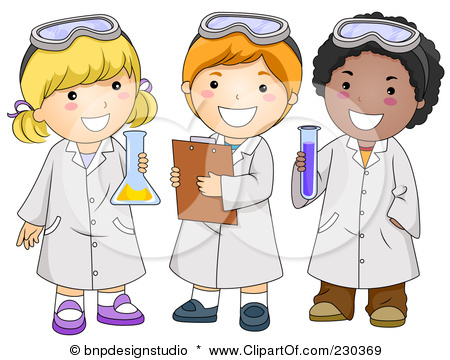 خطة المشروع لمادة  الكيمياء  و الرياضيات في النظام الفصلي لعام 1435-1436هـعزيزتي الطالبة .. يمكنك اعتبار المشروع عدة أنشطة ستقومي بالتخطيط لها وتنفيذها لحل مشكلة واقعية او تفسير مواضيع علمية تمس حياتك اليومية بشكل مباشر وترتبط بموضوع المادة الدراسية من منهاجك بشكل غير مباشر .أسماء الطالبات المشاركات في فريق العمل  في المشروع   اسم المشروع  ..................................................................اسم  المجموعة (...........................................................................)مهمة المجموعة (..........................................................................)وصف مشروع  ..................................................................الفكرة  العلمية  للمشروع :  ................................................................................................................................................................................................................................................................................................................................................................................................................................................	.................................................................................................................................................................................................................................................................................................................................................................................................................................................الادوات الخاصة بالمهمة :.................................................................................................................................................................................................................................................................................................................................................................................................................................................منتجات المشروع الخاصه بالمهمة  :................................................................................................................................................................................................................................................................................................................................................................................................................................................................................................................................................................................................................................................................................................................................................................................................................................................................................................................................................................................................................................................................................................خطة المشروع متابعة المعلمه للمشروع 	توجيهات المعلمه : التقرير النهائي للمشروع           اسم المشروع  ..................................	اسم  المجموعة (................................................)	................................................................................................................................................................................................................................................................................................................................................................................................................................................................................................................................................................................................................................................................................................................................................................................................................................................................................................................................................................................................................................................................................................................................................................................................................................................................................................................................................................................................................................................................................................................................................................................................................................................................................................................................................................................................................................................................................................................................................................................................................................................................................................................................................................................................	استبيان  خاص للطالبة  القائدة   ...عزيزتي الطالبة القائدة نشكرك على علو همتك وحسن قيادتك لمجموعتك  ونتمني لك التوفيق في حياتك العلمية ، وهذا المشروع ماهو إلا بداية على طريق التميز العلمي لك ِ ولأعضاء مجموعتك بإذن الله....ونتمى منك تعبئة الاستبيان وذلك للوقوف على اهم الايجابيات و السلبيات لمشروعك من وجهة نظرك كقائدة مميزة لمجموعة علمية رائعة   ...البيانات الاساسية :اسم المشروع............................................... اسم القائدة ................................- تغذية راجعة  للمعلمة على المشروع  ...نقاط. القوة في المشروع ...................................................................................................................................................................................................................................................................... .................................................................................................................................نقاط. الضعف في المشروع...................................................................................................................................................................................................................................................................... .................................................................................................................................ماسم الطالبة    مهمة التكليف ملاحظاتمالخطوات ( الاجراءت )المكلف فيها   الفترة الزمنية مستوى التنفيذ مستوى التنفيذ مالخطوات ( الاجراءت )المكلف فيها   الفترة الزمنية نفذ لم ينفذمعلمة الرياضيات / حميدة العايشمعلمة الرياضيات / حميدة العايشمعلمة الرياضيات / حميدة العايشمعلمة الكيمياء / نورة العتيبيمعلمة الكيمياء / نورة العتيبيمعلمة الكيمياء / نورة العتيبياليومالتاريخالتوقيع اليومالتاريخالتوقيع معلمة الرياضيات / حميدة العايشمعلمة الكيمياء / نورة العتيبيالموضوعممتازجيد جداجيدضعيفمدى قدرتك على إدارة اعضاء فريقك  مدى قدرتك على التخطيط لمشروعك العلمي مدى حماسك لفكرة مشروعك   مدى توفر الامكانيات المادية و العلمية لمشروعك  مستوى مشاركة الطالبات في تنفيذ المهام المحدد لهم  في المشروع مدي قدرتك على التعامل مع الكمبيوتر قبل المشروع مدي قدرتك على التعامل مع الكمبيوتر بعد المشروع مستوى مشروعك بعد التنفيذ و العرض على اليوتيوب  مستوى تفاعلك مع فكرة المشاريع في الكيمياء  